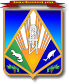 МУНИЦИПАЛЬНОЕ ОБРАЗОВАНИЕХАНТЫ-МАНСИЙСКИЙ РАЙОНХанты-Мансийский автономный округ – ЮграАДМИНИСТРАЦИЯ ХАНТЫ-МАНСИЙСКОГО РАЙОНАП О С Т А Н О В Л Е Н И Еот 12.05.2017                      			                                                № 140г. Ханты-МансийскО внесении изменений в постановление администрацииХанты-Мансийского района от 21 сентября 2016 года № 290 «О заключении концессионного соглашения и утверждении конкурсной документации»	В соответствии с пунктом 6 статьи 23 Федерального закона от 
21 июля 2005 года № 115-ФЗ «О концессионных соглашениях»:1. Внести в постановление администрации Ханты-Мансийского района 21 сентября 2016 года № 290 «О заключении концессионного соглашения и утверждении конкурсной документации» следующие изменения:1.1. В пункте 3.1 постановления слова «29 лет» заменить словами 
«28 лет».1.2. В приложении 2 «Конкурсная документация по проведению открытого конкурса на право заключения концессионного соглашения в отношении объектов теплоснабжения, находящихся в собственности муниципального образования Ханты-Мансийский район»:1.2.1. В пункте 2.3 раздела 2 слова «29 (двадцать девять) лет» заменить словами «28 (двадцать восемь) лет».1.2.2. Пункт 2.8 раздела 2 изложить в новой редакции:«2.8. Срок передачи Концессионеру Объекта Концессионного соглашения и Иного имущества: по окончании отопительного периода 
2017 – 2018 годов, не позднее 1 июня 2018 года».1.2.3. В пункте 2.10 раздела 2 слова «29 (двадцать девять) лет» заменить словами «28 (двадцать восемь) лет».1.2.4. Раздел 7 изложить в следующей редакции:«7. График проведения конкурса.».1.2.5. В абзаце третьем пункта 11.1 раздела 11 слова 
«26 мая 2017 года» заменить словами «22 сентября 2017 года».1.2.6. В абзаце втором раздела 13,  абзаце первом раздела 15, абзаце первом раздела 16  слова «31 мая 2017 года» заменить словами 
«29 сентября 2017 года».1.2.7. В пункте 17.3 раздела 17:в абзаце втором слова «01 июня 2017 года» заменить словами 
«30 сентября 2017 года»;в абзаце третьем слова «29 августа 2017 года» заменить словами 
«27 декабря 2017 года».1.2.8. В абзаце первом разделов 18, 19 слова «29 августа 2017 года» заменить словами «27 декабря 2017 года».1.3. В приложении 6 к Конкурсной документации «Концессионное соглашение»: 1.3.1. В пункте 9.1 раздела 9 слова «29 (двадцати девяти) лет» заменить словами «28 (двадцати восьми) лет».1.3.2. Пункт 9.7 раздела 9 изложить в новой редакции:«9.7. Срок передачи Концедентом Концессионеру Объекта соглашения и Иного имущества: по окончании отопительного периода 
2017 – 2018 годов, не позднее 1 июня 2018 года.».2. Департаменту имущественных и земельных отношений администрации Ханты-Мансийского района (В.А.Попов) в течение трех рабочих дней со дня принятия настоящего постановления опубликовать             в газете «Наш район», разместить  на официальном сайте Российской Федерации для размещения информации о проведении торгов, официальном сайте администрации Ханты-Мансийского района в информационно-телекоммуникационной сети Интернет сообщение                       о внесении изменений в конкурсную документацию.3. Опубликовать настоящее постановление в газете «Наш район»               и разместить на официальном сайте администрации Ханты-Мансийского района www.hmrn.ru и официальном сайте Российской Федерации                      для размещения информации о проведении торгов www.torgi.gov.ru. 4. Контроль за выполнением постановления возложить на заместителя главы Ханты-Мансийского района, курирующего деятельность департамента имущественных и земельных отношений администрации Ханты-Мансийского района.Глава Ханты-Мансийского района 	          	                                    К.Р.МинулинНаименование процедур, мероприятийСрок выполненияИсполнительОпубликование сообщения о проведении Конкурса в Официальном издании и размещение на Официальном сайте Российской Федерации для размещения информации по торгам и Официальном сайте Концедента22 сентября 
2016 года Организатор КонкурсаОзнакомление заинтересованных лиц с Конкурсной документациейс даты размещения сообщения о проведении Конкурса и не позднее пяти рабочих дней до дня окончания срока подачи Заявок на участие в КонкурсеОрганизатор КонкурсаСрок представления Заявок на участие в Конкурсес 09 ч 00 мин 23 сентября 
2016 года до 10 ч 00 мин 29 сентября 
2017 годаЗаявительВскрытие Конкурсной комиссией представленных конвертов с Заявками на участие в Конкурсе, составление и подписание протокола о вскрытии конвертов с Заявками на участие в Конкурсе 29 сентября 
2017 года в 10 ч 00 минКонкурсная комиссияРазмещение протокола о вскрытии конвертов с Заявками на участие в Конкурсе на Официальном сайте Российской Федерации и Официальном сайте Концедентав течение 3 дней со дня подписания протокола о вскрытии конвертов с Заявками на участие в КонкурсеКонкурсная комиссияПроведение Конкурсной комиссией предварительного отбора участников Конкурса, составление и подписание протокола предварительного отбораучастников Конкурса29 сентября 
2017 года 
в 10 ч 30 минКонкурсная комиссияРазмещение протокола предварительного отбора участников Конкурса на Официальном сайтеРоссийской Федерации и Официальном сайте Концедентав течение 3 дней со дня подписания протоколапредварительного отбора участников КонкурсаКонкурсная комиссияНаправление уведомлений Заявителям о результатах предварительного отбора с предложением представить конкурсные предложения или с отказом в допуске к участию в Конкурсе в течение 3 дней со дня подписания членами Конкурсной комиссии протокола проведения предварительного отбора участников КонкурсаКонкурсная комиссияСрок представления Заявителями Конкурсных предложенийс 09 ч 00 мин 30 сентября 
2017 года до 11 ч 00 мин 27 декабря 
2017 годаЗаявительВскрытие Конкурсной комиссией конвертов с Конкурсными предложениями, составление и подписание протокола вскрытия конвертов с Конкурснымипредложениями27 декабря 
2017 года 
в 11 ч 00 минКонкурсная комиссияРазмещение протокола вскрытия конвертов с Конкурсными предложениями на Официальном сайте Российской Федерации и Официальном сайте Концедентав течение 3 дней со дня подписания протокола вскрытия конвертов с Конкурсными предложениямиКонкурсная комиссияРассмотрение и оценка Конкурсной комиссией Конкурсных предложений, поданных Участниками Конкурса, составление и подписание протокола рассмотрения и оценки Конкурсных предложений 27 декабря 
2017 года
в 11 ч 00 мин (в день вскрытия конвертов)Конкурсная комиссияРазмещение протокола рассмотрения и оценки Конкурсных предложений наОфициальном сайтев течение 3 дней со дня подписанияпротоколаКонкурсная комиссияРоссийской Федерации и Официальном сайте Концедентарассмотрения и оценкиКонкурсных предложенийПодписание протокола о результатах проведения Конкурса28 декабря 
2017 годаКонкурсная комиссияРазмещение протокола о результатах проведения Конкурса на Официальном сайте Российской Федерации и Официальном сайте Концедентав течение 3 дней со дня подписания протокола о результатах проведения КонкурсаКонкурсная комиссияНаправление уведомления Участникам Конкурса о результатах проведения Конкурсав течение 15 рабочих дней с даты подписания протокола о результатах проведения КонкурсаКонкурсная комиссияНаправление Победителю Конкурса экземпляра протокола о результатах проведения Конкурса, а также проекта Концессионного соглашения, включающего в себя условия этого соглашения, определенные решением о заключении Концессионного соглашения, Конкурсной документацией и представленным победителем конкурса Конкурсным предложениемв течение 
5 рабочих днейс даты подписания протокола о результатах проведения КонкурсаКонцедентПодписание Концессионного соглашенияв течение 
10 рабочих дней со дня подписания протокола о результатах проведения КонкурсаКонцедент, Победитель КонкурсаПубликация сообщения о результатах проведения Конкурса в Официальном издании и размещение на Официальном сайте Российской Федерации и Официальном сайте Концедентав течение 
15 рабочих дней со дня подписания протокола орезультатахпроведенияКонкурса в срок,Конкурсная комиссияустановленный Концедентом 